ΠΡΟΚΗΡΥΞΗ ΕΚΛΟΓΩΝΟ Πρύτανης του Γεωπονικού Πανεπιστημίου Αθηνών,Έχοντας υπόψη:Τις διατάξεις του άρθρου 12 και της παρ. 1 του άρθρου 13 του ν. 4485 (ΦΕΚ 114/4.8.2017 τ.Α΄)Την αριθμ. 153348/Ζ1 Υπουργική Απόφαση του Υ.ΠΑΙ.Θ., (ΦΕΚ 3255/15.9.2017 τ.Β’) όπως έχει τροποποιηθεί και ισχύει (ΦΕΚ 3969/13.11.2017 τ.Β’).Π Ρ Ο Κ Η Ρ Υ Σ Σ Ε Ι:Εκλογές για την ανάδειξη εκπροσώπου της κατηγορίας του Εργαστηριακού Διδακτικού Προσωπικού Ε.ΔΙ.Π., (ένας τακτικός με τον αναπληρωτή του) στη Σύγκλητο του Γεωπονικού Πανεπιστημίου Αθηνών.Ως ημερομηνία διεξαγωγής των εκλογών ορίζεται η Τρίτη 26.11.2019, από τις 10:00 π.μ. έως τις 13:00 μ.μ.. Οι εκλογές θα διεξαχθούν με κάλπη, στην Αίθουσα Συγκλήτου του 1ου ορόφου του Κεντρικού κτιρίου του Ιδρύματος.Τα μέλη Ε.ΔΙ.Π. του Ιδρύματος καλούνται να υποβάλουν την υποψηφιότητά τους μέχρι την Παρασκευή 1 Νοεμβρίου 2019 και ώρα 14:00 μμ.. στο Κεντρικό Πρωτόκολλο του Ιδρύματος αυτοπροσώπως ή επιστολικά με συστημένη επιστολή με την ένδειξη: Γεωπονικό Πανεπιστήμιο Αθηνών, Τμήμα Δ΄Διοικητικής Μέριμνας, «Υποψηφιότητα για την ανάδειξη εκπροσώπου των μελών Ε.ΔΙ.Π. (ένας τακτικός με τον αναπληρωτή του) στη Σύγκλητο του Γ.Π.Α. Ιερά Οδός 75, Τ.Κ. 118 55, Αθήνα ή ηλεκτρονικά στη διεύθυνση dioikitikimerimna@aua.gr Η παρούσα προκήρυξη να αναρτηθεί στην κεντρική ιστοσελίδα του Πανεπιστημίου και να σταλεί μέσω ηλεκτρονικού ταχυδρομείου σε όλα τα μέλη Ε.ΔΙ.Π. του Ιδρύματος.                                         Ο Πρύτανης                                              Σπυρίδων ΚίντζιοςΚοινοποίηση :Αντιπρυτάνεις του ΙδρύματοςΓραμματεία ΣυγκλήτουΤμήμα Δ’ Διοικητικής ΜέριμναςΕΛΛΗΝΙΚΗ ΔΗΜΟΚΡΑΤΙΑ		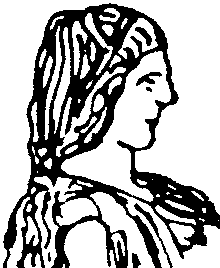 ΓΕΩΠΟΝΙΚΟ ΠΑΝΕΠΙΣΤΗΜΙΟ ΑΘΗΝΩΝ  ΓΕΝΙΚΗ ΔΙΕΥΘΥΝΣΗ ΔΙΟΙΚΗΤΙΚΩΝ ΥΠΗΡΕΣΙΩΝΔ/ΝΣΗ ΔΙΟΙΚΗΤΙΚΟΥ		ΤΜΗΜΑ Γ’ ΠΑΝΕΠΙΣΤΗΜΙΑΚΩΝ ΑΡΧΩΝ & ΟΡΓΑΝΩΝΤαχ. Δ/νση:  Ιερά Οδός 75, 118 55, ΑθήναΤηλ.: 210 529-4979, 4802Fax : 210 529 4906Πληροφορίες: Π. ΣούνταΙστότοπος: www.aua.grΗλεκτρον. Ταχυδρομείο: psanagn@aua.grΑθήνα, 21 Οκτωβρίου 2019                                                                                             Αριθ. πρωτ.:9533